21.04 WTOREKNa początek zabawa „Mumia z papieru”Dziecko staje nieruchomo, a rodzic owija mu wybrane części ciała lub całe ciało papierem toaletowym, tworząc mumie, podczas tego zadania dziecko stara się nie ruszać. Następnie proponujemy wymienić się i dziecko owija rodzica papierem, ćwicząc przy tym dokładność oraz zdolność skupienia i koncentracji na zadaniu  Następna propozycja zadania to odszukiwanie dwóch różnic na poniższych obrazkach: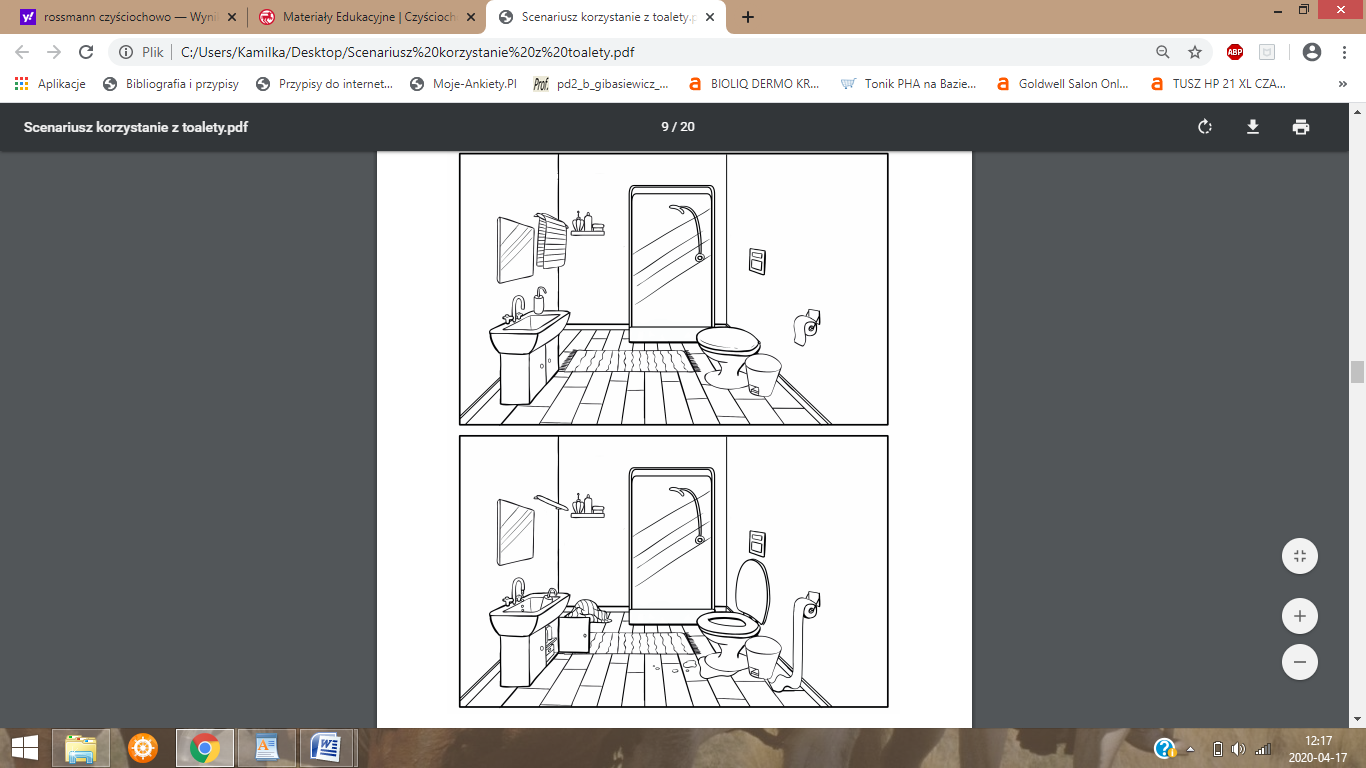 Proponujemy także inną zabawę  z wykorzystaniem rolek papieru toaletowego – „Wysoka piramida”. Układamy wspólnie z dzieckiem piramidę z rolek papieru toaletowego, a następnie mierzymy dziecko przy tej piramidzie i próbuje ono określić jak wysokie jest(np. jestem wysoki jak 10 rolek) Na koniec czytanie przez rodzica ciekawostek o toalecie na świecie, dziecko stara się skupić i uważnie słuchać rodzica.CIEKAWOSTKI:Inteligentna toaletaW Japonii toalety są bardzo nowoczesne. Gdy do nich wchodzimy, włącza się muzyka. Gdy się załatwimy, woda spuszcza się sama. Następnie toaleta myje naszą pupę i suszy ją ciepłym powietrzem.Język śledziŚledzie to ryby, które żyją w takim dużym stadzie, w świecie ryb nazywa się to ławicą. Żeby się ze sobą porozumiewać, puszczają w wodzie bąki, przez co tworzą się bąbelki, inne śledzie natomiast wiedzą, że trzeba np. skręcić.Papier toaletowyW wielu krajach na świecie ludzie zamiast wycierać pupę papierem – myją ją. Papier toaletowy wynaleziono w Chinach.Źródło:Program edukacyjny Rossman www.czysciochowo.pl